Tisková zpráva                                                                                                                           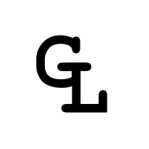 Karolína  Soukupová – Tvář místa23.4. – 5.5.2019Galerijní Laboratoř + Galerie Prokopka, Prokopova 9, Praha 3Otevřeno  : non- stopKurátor : Hermína MotlováPohoštění na vernisáž zajistila  Jídelna kuchařek bez domova.Od 23.4. do 5.5. 2019 bude v galerii Prokopka k vidění výstava představující nejnovější tvorbu mladé autorky Karolíny Soukupové, talentované studentky VOŠG Hellichova a absolventky Střední uměleckoprůmyslové školy v Praze.„Společným jmenovatelem a konceptem celé výstavy je touha vyjádřit barvu prostřednictvím lineární kresby černou tuší. Ta zachycuje interiéry jakožto duše jejich obyvatel a tvůrců zároveň. 
Protipólem je exteriér vykreslený pomocí plošné stylizace pohledu. Kresebnou cestou je poté možné poskládat skutečnost z jednotlivých částí a zajímavostí.“
(Karolína Soukupová)Jedná se o soubor prací sjednocený tématem prostoru, který má své vlastnosti, vzhled, strukturu a systém. Každé místo je něčím specifické a prostřednictvím ilustrace tuší má jiný výraz, než prostřednictvím kresby versatilkami či fixy. Karolína sbírá příběhy míst, které chce prostřednictvím její tvorby sdílet s ostatními. Zachycuje interiéry přátel a příbuzných a naproti tomu umisťuje barevné exteriéry z jejích cest po Francii a Itálii  a pohledy na horské vrcholky Čech. Vytváří tak zajímavé a vzájemně kontrastující polarity. 
Při své tvorbě Karolína používá různé techniky jako je perokresba, kresba tužkou, kresba fixou, kresba versatilkou, aquatinta, litografie a knižní koptská vazba.Výstava 'Tvář místa' si klade za cíl mimo jiné ukázat odlišný způsob vizuálního zobrazení prostředí kolem nás, míst, ve kterých běžně žijeme a trávíme svůj čas a ke každému obrazu je možné získat příběh skrývající se za ním, a to nejen vizuálně, ale také přímo od autorky na vernisáži.Tato výstava vznikla ve spolupráci s Galerijní Laboratoří a FHS.Těšíme se na vaši návštěvu! Karolína Soukupová a Hermína MotlováKontakt : 724 334 296  Více info.  na  :  www.galerijnilaborator.cz www.galerieprokopka.cz   www.osf.cz     www.jakodoma.orgwww.facebook.com/soukupkarolina  www.instagram.com/caroline_soukupPartneři  mediální a jiní  :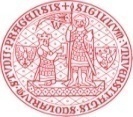 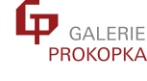 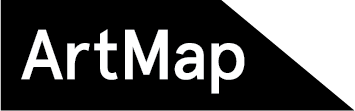 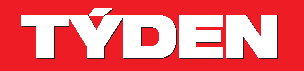 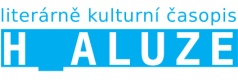 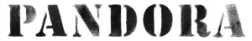 